新北市中和區秀山國小106學年度第二學期五年級數學科期末定期評量試卷五年     班 座號：     姓名：                    命題者：李孟涵老師   是非題：(每題2分共10分)（ O ）圓柱的底面形狀是圓形，角柱的         底面形狀是多邊形。（ X ）正四面體的底面形狀是正方形（ O ）台灣的土地總面積約36000平         方公里（ X ）教室的面積約1公頃（ O ）1度水是1立方公尺，也就是1         公秉。填填看：(每格1分共13分) 5421300平方公尺=（ 5.4213  ）平方公里         42681公畝=（   426.81   ）公頃                        =（   4.2681  ）平方公里            15412 =（  154.12 ）a             =（  1.5412  ）ha           4450=（ 4000450     ）  1125400毫升=（ 1.1254）立方公尺               135400立方公分=（ 135.4  ）公升             邊長40公分的正方體容器，容積是（   64    ）公升圓柱的側面是(  長方   )形，  角錐的側面是(  三角   )形，  圓錐的側面是(   扇   )形。     一個角柱有36個邊，是什麼形體？    (  十二角柱  )比大小：填入< = > (每題2分共12分) 4035公升     >   3.54公秉 45立方公尺   <   350000000  250立方公分  <   2.5公升 3公噸5公斤  <   3.05公噸 300公畝      >   2.5公頃 3.45公頃     <   37200平方公尺完成下面的表格：(每格1分共16分)算算看X的答案是多少？ (每題2分共12分) 1457 – x = 798      x + 689 = 2174           X=659            x=1485 317 + 2x = 895      x  127 =7366       X=289                 x=58         127+245 – x =174      X=165                x=198用未知數x列出算式，並算出答案(每題3分共12分)秀山國小五年級共11個班，學生人數共242人，其中女生共132人，問男生共有多少人？ 132+ x=242X=110答：男生110人媽媽帶256元，到市場買菠菜2公斤，剩下166元，請問買菠菜花了多少元？166+ x=256    或是   256-x=166X=90答：菠菜90元6根一樣長的木棍，接起來有756公分，問每根木棍長幾公分？6 x=756X=126答：126公分 4個蘋果和一個1500公克的西瓜，合起來共重2500公克，請問每個蘋果平均重幾公克？4 x+1500=2500X=250答：250公克應用題：(第題4分，其餘3分，共25分)一個梯形的果園，上底490公尺、下底260公尺、高120公尺，面積是幾公頃？(490+260) 1202=45000平方公尺45000平方公尺=4.5公頃答：4.5公頃大潤發買進成本5500元的烤箱，加上1100元作為定價，定價是成本加了幾成？如果烤箱以定價的20%off出售，售價是多少元？(4分)11005500=20%(5500+1100) 0.8=5280答：加2成售價是5280元一個長方體的禮盒長45公分，寬20公分，高14公分，打結處用了34公分，共用了多少公分的繩子？452+202+144+34=220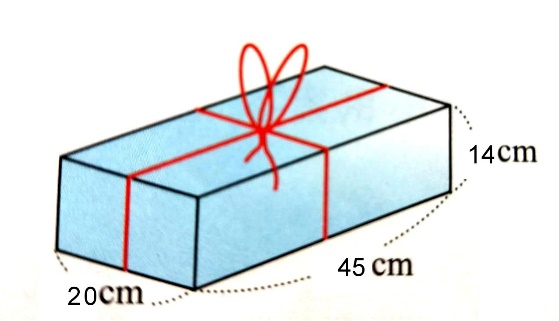 答：220公分3個大人和2個小孩到餐廳用餐，大人收450元，小孩收350元，另加一成服務費，共要多少元？4503+3502=205020500.1=2052050+205=2255答：2255元 800公克的糖水中，含有35%的糖，再加入320公克的水後，糖占糖水的幾%？(80035%)(800+320)=25%答：25%便利商店的促銷方案，A商店推出買2瓶打6折的活動：B商店推出第2瓶打4折的優惠。芊芊想買每瓶35元的番茄汁2瓶，哪一家比較便宜？A: 0.6+0.6=1.2B: 1+0.4=1.4A<B答:A商店比較便宜把一個無蓋的長方體水庫，外面的長25公尺、寬30公尺、深12公尺，厚度50公分，注滿水後需要多少公秉的水？(25-0.52)  (30-0.52)  (12-0.5)=8004立方公尺=8004公秉答:8004公秉一個長方體的水槽，裡面的長140公分、寬70公分、高65公分，注入了343公升的水後，再放入放入一塊石頭，石頭完全沉入水中後，水面上升到45公分，問石頭的體積是幾立方公分？1407045-343000=98000答:98000立方公分形體名稱三角柱五角錐七角柱九角錐底面個數2121面的個數56910邊的個數9102118頂點個數661410